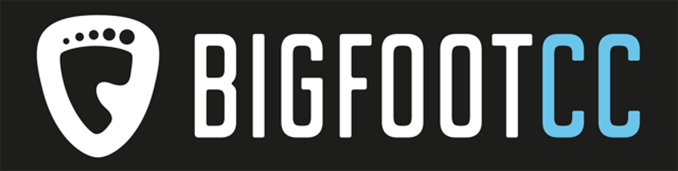 EXEDOWN ROAD: QHC/1: Sunday 25th September 2016 9.30amRESULTSBibTimeNamePrize CategoryClub1DNSAran GroverU18 MaleBigfoot CC2DNSSam DayVet MaleCS Grupetto305:16.2Richard HudsonVet MaleBigfoot CC404:36.8Barbara WilesFemaleSan Fairy Ann CC503:36.2Simon CarterSenior MaleBigfoot CC6DNSAlex PearsonVet MaleWoolwich CC705:05.4Ian HudsonU18 MaleBigfoot CC804:14.9Sannah ZamanU18 FemaleBigfoot CC904:06.8Carolyn SwanFemaleKent Velo Girls10DNSMartin JonesVet MaleGemini BC1103:13.0Christopher HovendenSenior MaleArctic Tacx RT1203:51.5Ben WarrenSenior MaleBigfoot CC1303:30.6David BagleySenior MalePanagua.CC1405:10.9Gareth SeftonVet MaleBigfoot CC1503:24.8Phillip KnellSenior MaleAshford Roads CC16DNSEamonn PrendergastVet MaleBigfoot CC1702:36.8James HaywardSenior MaleWoolwich CC1803:10.9John CockrillSenior MaleAbellio SFA Racing Team19DNSAshley PearsonFemaleBigfoot CC2002:53.6Daniel McDermottSenior MaleGS Avanti2103:18.4Keith WalkerVet MaleWigmore CC2203:50.3Debbie PercivalFemale34 Nomads CC2303:40.8Alex HamiltonSenior MaleDulwich Paragon CC2403:35.9Chris KingSenior MaleBigfoot CC2503:23.2Theo TadrosU18 MaleIn-Gear Quickvit Trainsharp RT2604:15.2Chris JonesVet MaleBynea Cycling Club2702:54.5Gareth ThyerSenior MaleBrighton Mitre CC2804:32.5Sam BellingerSenior MaleGS Avanti2905:01.9Martin McDowellVet MaleBigfoot CC3002:55.2Ewan TuohySenior MaleCatford CC3103:40.6Jonathan MorcombeVet Male100% ME3203:16.3Tom HainesSenior MaleEast London Velo3303:59.9David FriendSenior MaleClub Grappa34DNSKelly WyldVet Male4T+ Velo3503:07.6Nick MartinU18 MaleEast Grinstead CC3603:48.6Paul SimmonsSenior MaleAshford Roads CC3704:29.0James BellingerSenior Male100% ME3805:21.9Howard BinyshVet MaleBigfoot CC3903:36.3Freya RawlinsFemaleAdalta Cycling Club4002:53.0Peter TadrosVet MaleIn-Gear Quickvit Trainsharp RT4102:44.8Neil LauderSenior Male4T+ Velo4202:51.2Ciaran O’GradySenior MaleAdalta Cycling Club43DNSThomas McDermottU18 MalePanagua.CC4404:09.2Daniel VeazeySenior MaleGreenwich Tritons Tri Club45DNSDean ChapmanSenior MaleAshford Roads CC4604:36.6Tim LuscombeVet MaleBigfoot CC4703:15.0Irfan ZamanU18 MalePanagua.CC4805:45.6Simon BromfieldVet MaleCharlotteville Cycling Club*4904:10.6Paul DurrantVet MalePanagua.CC5002:41.2Bill BellVet MaleBigfoot CC51DNSCatherine TarryFemaleKent Velo Girls5203:37.6Luke HooperSenior MaleBigfoot CC5302:55.8Richard CartlandSenior MaleTeam Boardman54DNSKyle TomkinsU18 Male4T+ Velo5502:37.7William BourneSenior MaleHandsling Racing*inc 1:17:0 L/S